Батанов А. Плитка шоколада на могильной плите : [о братской могиле летчиков в Нурме] / Алексей Батанов // Мар. правда. – 2006. - 22 июня.Плитка шоколада на могильной плитеДва десятка лет учительница Нурминскои общеобразовательной школы Наталья Ясновская ухаживает за братской могилой летчиков, погибших в небе над Марийским краем в годы Великой Отечественной воины.Одна судьба, шесть гробовНаталья Анатольевна, пробираясь среди нагромождений могильных оград нурминского кладбища, извиняется:- Сколько ни бываю на кладбище, все время искать приходится.И вправду, могил здесь столько и расположены они в таком беспорядке, что братскую, в которой похоронены летчики Великой Отечественной, думаю, можно найти будет разве что по обелиску. Но Ясновская останавливается не у обелиска и не у памятника - среди зарослей декоративной травы едва виднеется могильная плита. На ней разноцветными красками подведены буковки, складывающиеся в имена и фамилии тех, чей прах здесь покоится с лета 1944 года. Шесть молодых парней из разных уголков СССР обрели покой на окраине марийского села Нурма. Их праху многие годы приходят поклониться местные жители, в их числе и Наталья Ясновская.Для лейтенантов Алексея Колесникова и Евгения Добровольского, младших лейтенантов Петра Едреца, Василия Овценова и Василия Кущева, а также старшины Василия Лебедева из 3-го авиационного полка жизненный путь прервался в июле 44-го. Бомбардировщик Ил-4, на котором они выполняли тренировочный полет, рухнул в болото в окрестностях поселка Куяра. Сейчас уже никто не помнит причины и точной даты, когда произошла авиакатастрофа, но остались свидетели похорон летчиков. Говорят, кроме экипажа в самолете были еще и «гости», напросившиеся полетать на бомбардировщике, поэтому их и набралось аж шесть человек. Всех утром провожала тогда еще совсем молоденькая жительница Нурмы Анна Канцерова, работавшая в столовой, где харчевались летчики. И вдруг такая беда. Руками буквально вычерпали из болота останки людей... Шесть гробов теснились в небольшой братской могиле...Не предать забвениюВ детских воспоминаниях Натальи Ясновской не запечатлелся момент, с которого ей стало известно о незавидной судьбе погибших. Но она помнит, что всегда, посещая кладбище, местные жители считали своим долгом навестить летчиков, поклониться перед могильной плитой. Ее установили в 1974 году, и за 30 с хвостиком лет она обрела жалкий вид. Даже среди железных крестов наших современников место упокоения участников войны по меньшей мере выглядит убого.- Около Шойбулака есть еще одна братская могила летчиков того же полка, - рассказывает Ясновская. - Они погибли при аналогичных обстоятельствах. На их могиле в 1965-м обелиск установили, а в 90-х годах - памятник. Наши чем хуже?Перед нынешней годовщиной Победы, впрочем, как и всегда, учительница и ее ученики из группы «Поиск» навели порядок на захоронении летчиков. Летят годы, меняются дети в классе Натальи Ясновской, а она настойчиво продолжает воспитывать в них почтение и любовь к истории страны и ее героям. И если раньше «Поиск» занимался сбором материалов о шести молодых парнях, оставшихся покоиться в Нурме, то теперь вынужден искать возможности для того, чтобы не дать времени стереть их захоронение с лица земли и воспоминания - из памяти «благодарных» потомков.22 года тому назад, 22 июня, у могилы летчиков у Натальи Ясновской родилась идея достойно увековечить их память. За это время она неоднократно рисовала в воображении эскиз памятника военным. В 1944 году их последнее пристанище было усыпано цветами жителей окрестных деревень. В 2006-м на могилу с плиткой шоколада идет одна Наталья Ясновская. Быть может, эта плитка, разломленная на могильной плите на шесть равных частей, хоть как-то подсластит горечь забвения. Того, которому с течением неумолимого времени предаются имена простых солдат и офицеров, не вернувшихся с войны.АЛЕКСЕЙ БАТАНОВ (Медведевский р-н)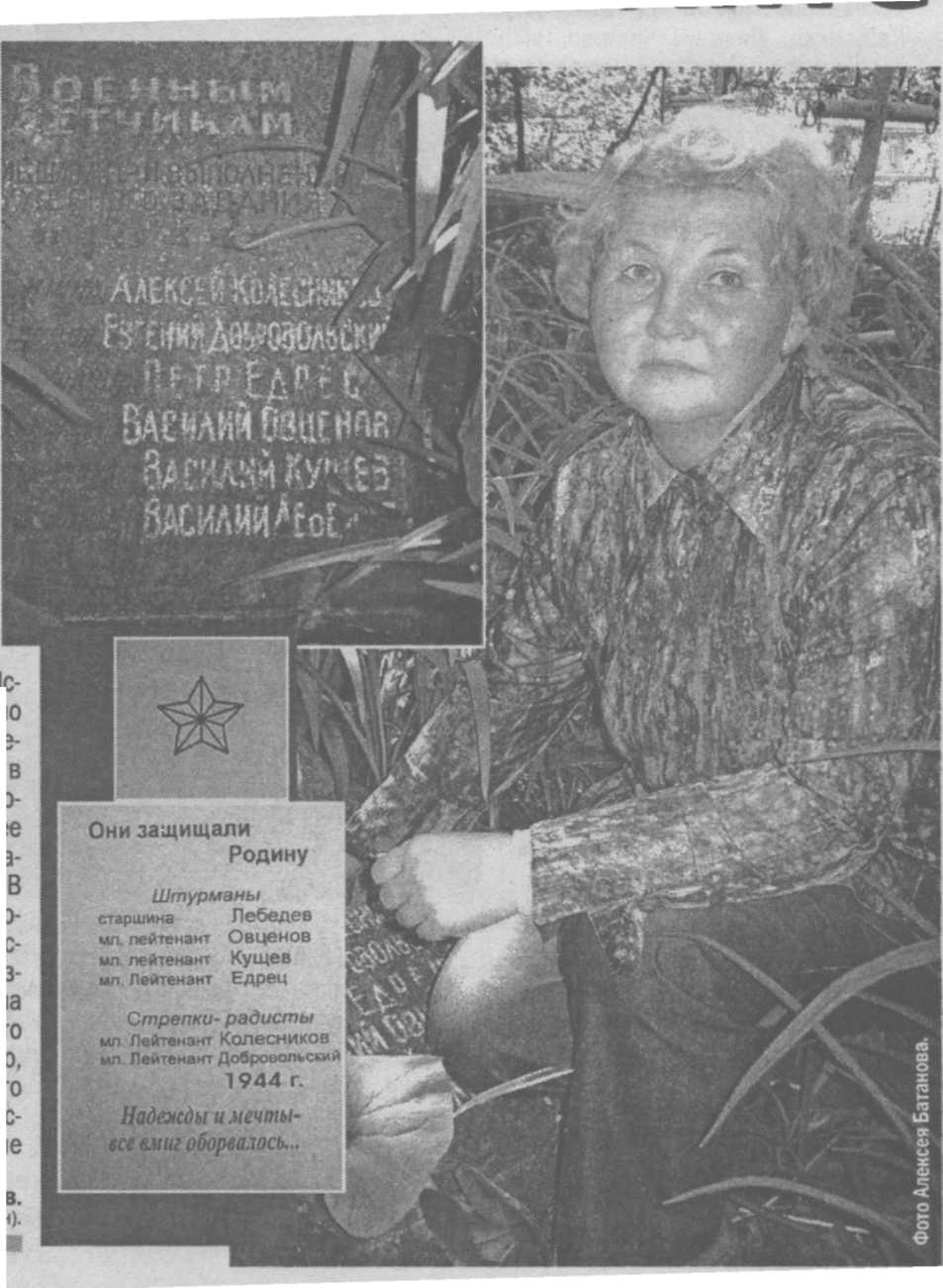 